Последна редакция Септември 2015 г.АВТОБИОГРАФИЧНА СПРАВКА (кратка форма)На докторант Тодор Христов Гунчев,Катедра “Национална и регионална сигурност”Университет за национално и световно стопанствоДокторант в свободна форма на обучение към катедра „Национална и регионална сигурност” в Университет за национално и световно стопанство. Завършил бакалавърска степен по „Маркетинг и мениджмънт” (2002 г.), и магистърска по „Икономика на отбраната и сигурността със специализация Конфликтология” (2012 г.).Автор на 2 публикации към Списание „BullsEye“, разпространявано в Европейски парламент, EPP, EDS, Европейска комисия и т.н..Участие в над 30 международни конференции, семинари и проекти.Владее английски, руски и базов немски език, добри компютърни умения.АВТОБИОГРАФИЧНА СПРАВКА (подробен формат)На докторант Тодор Христов Гунчев,Катедра “Национална и регионална сигурност”Университет за национално и световно стопанство	II. АКАДЕМИЧНО ОБРАЗОВАНИЕ И СЛЕДДИПЛОМНО ОБУЧЕНИЕВисше образование-бакалавър, Университет за национално и световно стопанство  - София 1996-2002 г., специалност „Маркетинг и мениджмънт”, дипломна работа на тема „Местна власт и местно самоуправлние“Висше образование-магистър, Университет за национално и световно стопанство – София 2011-2012 г., специалност „Икономика на отбраната и сигурността със специализация Конфликтология”Курсове към Институт по публична администрация  за държавни служители –2011, 2012, 2013 г.Курсове към Институт по публична администрация  за висши държавни служители –2012 и 2013 г.Независим оценител на предприятия и вземания, член ан Камарата на независимите оценители от 2011 г. Обучениe за лидери към International Republican Institute – 2007г.Лидерски курс към Българско училилище за политика – 2010 – 2011г.Преминато обучение за работа със класифицирана информация – 2012г., допуск до класифицирана информация – ниво „Секретно“.Сертифициран по курс за обучение на крайни потребители на интегрирана информационна система на дъргажната администрацияДокторант в свободна форма на обучение към катедра „Национална и регионална сигурност”, УНСС, 2014 г. – до момента.Обществена дейност и заемани позиции :СПРАВКА ЗА НАУЧНИ ПУБЛИКАЦИИ И ДОКЛАДИна Тодор Христов Гунчев, докторант към катедра „Национална и регионална сигурност”I. ПЕРСОНАЛНИ ДАННИИмеТодор ПрезимеХристовФамилияГунчевСлужебен адресБългарияСофия 1700Студентски град Университет за национално и световно стопанство, катедра “Национална и регионална сигурност”		         E-mail address    tgunchev@usa.comСофия 1606Изпълнителна Агенция „Българска служба за акредитация”Директор дирекция „АПФСО”Тел. 02/9766-403e-mail: t.gunchev@nab-basi.bgСнимка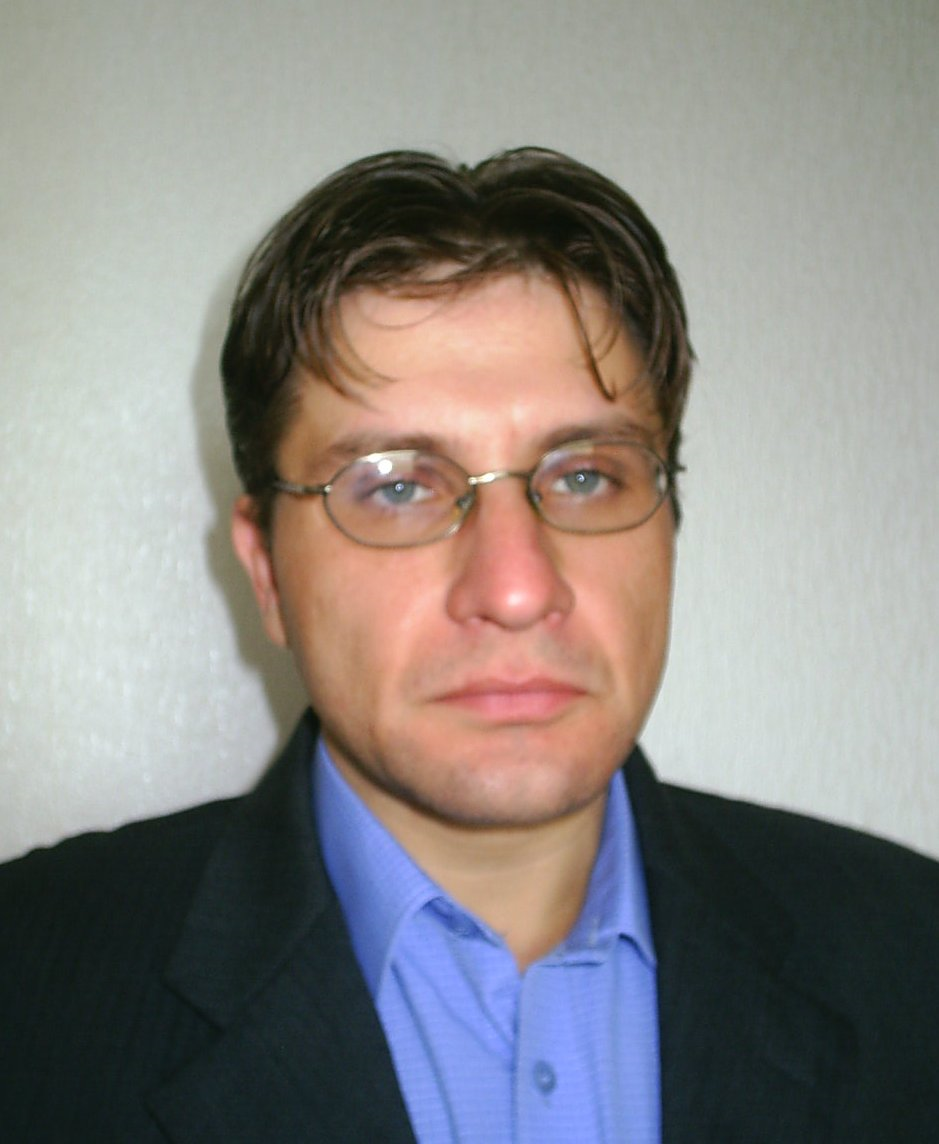 I. ПЕРСОНАЛНИ ДАННИИмеТодор ПрезимеХристовФамилияГунчевСлужебен адресБългарияСофия 1700Студентски град Университет за национално и световно стопанство, катедра “Национална и регионална сигурност”		         E-mail address    tgunchev@usa.comСофия 1606Изпълнителна Агенция „Българска служба за акредитация”Директор дирекция „АПФСО”Тел. 02/9766-403e-mail: t.gunchev@nab-bas.bgІІІ. ТРУДОВ СТАЖІІІ. ТРУДОВ СТАЖМарт 1999 – Декември 2003Експерт младежки дейности  по Програма „Спортни и младежки дейности” на Столичен общински съветСептември 2001 Polling Supervisor към Организация за сигурност и сътрудничество в Европа (OSCE), наблюдател на първите демократични избори в Сараево.Януари 2004 – Декември 2005Член на Съвет на директорите на „Столична компания за градски транспорт” ЕАД - Общинска компания осигуряваща обществен транспорт на град София; Юли  2003 – Юли 2007Кореспондент, Анализатор, Главен редактор на „БулсАй Магазин” - Политическо списание със седалище в Брюксел, Белгия - Европейски парламент, ЕНПЯнуари 2005 – Април 2007Главен експерт на „Бългериан Бизнес Консултантс” АД по анализ на инвестиционни проекти, управленско и проектно консултиране, оценки, сливания, изкупувания и придобивания на бизнесЯнуари 2005 –  Юни 2009Управител на „Кампус” ЕООД - Общинска компания на Столична община с дейност  имоти и пазарни средищаЮни 2008 –  2009Управител на „Премиум Консултинг България” ООД - Консултантска и посредническа компания за управление и консултиране, енергиен одит, създаване и изграждане на проекти за производство на енергия от възстановяеми енергийни източници, подготовка и управление на проекти за ВЕИ и европейски фондовеМарт 2009 – Март 2010Главен специалист международна дейност, европейски програми и проекти на Областна администрация София областОктомври 2010 – Ноември 2012Директор Дирекция „Следприватизационен контрол“ в Агенция за приватизация и следприватизационен контролОктомври 2013 – Февруари 2015Главен секретар на Областна администрация София градФевруари 2015 – Април 2015Държавен инспектор в Инспектората на Министерство на Младежта и СпортаАприл-2015 – до настоящия моментДиректор, дирекция „Административно, правно и стопанско обслужване”, Изпълнителна агенция „Българска служба за акредитация”Езикови умения  - нивоАнглийски – мнодо добро писмено и говоримоРуски – добро говоримо и основно писменоНемски – базово Научни интересиИкономика на отбраната и сигурността,Управление на кризи и проекти Критични инфраструктуриУправление, анализ и оценка на сливания и придобиванияХоби Екстремни спортове, планинарство, кино 	• Дати (от-до)Септември 1997 – Октомври 2006• Име и адрес на организацията Университет за национално и световно стопанство• Вид на дейността Студентски съвет• Заемана длъжностПочетен председател, Председател на сената, Главен секретар, Председател на КСБВУ• Дати (от-до)Юли 1999 – 2007• Име и адрес на организацията Университет за национално и световно стопанство• Вид на дейността Академичен съвет на УНСС• Заемана длъжностЧлен на АС на УНСС• Дати (от-до)1999 – 2003• Име и адрес на организацията Представителство на студентските съвети в България• Вид на дейността Национална студентска организация на България по Закона за висшето образование• Заемана длъжностПредседател на икономическа комисия, Заместник председател на Изпълнителен съвет, Председател на Контролния съвет • Дати (от-до)Октомври 2001 – Февруари 2012• Име и адрес на организацията Федерация на независимите студентски дружества• Вид на дейността НПО• Заемана длъжностПочетен председател, Председател, Член на УС, • Дати (от-до)Януари 2002 – Декември 2007• Име и адрес на организацията Фондация „Студентски Град”• Вид на дейността Неправителствена организация с благотворителна цел, насочена към проблемите на студентската и академичната общност• Заемана длъжностИзпълнителен директор, Член на УС• Дати (от-до)Юли  2005 – Септември 2007• Име и адрес на организацията Европейски демократични студенти• Вид на дейността Европейска Народна Партия - студентска организация• Заемана длъжностЗаместник Председател на Изпълнителното Бюро• Дати (от-до)Юли  2007 – Юли 2013• Име и адрес на организацията Европейски демократични студенти• Вид на дейността Европейска Народна Партия - студентска организация• Заемана длъжностОдитор № по редЗаглавиеХарактер на труда, авторствоКъде и кога е публикувано Energy SecurityавторBullsEye Magazin, 2008 г.Балканите – зона за сигурностдокладAnnual meeting of EDS, 2003 г.